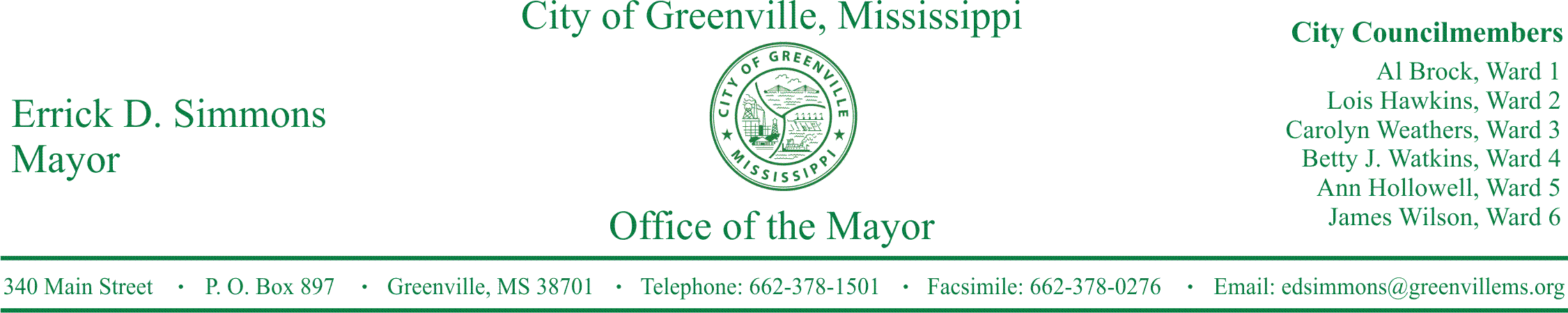 PRESS RELEASEFOR IMMEDIATE RELEASE                                                                                     For more information contact:                                                                                              		     	        Kenya L. Collins    	        kcollins@greenvillems.org                     662-379-35432nd Annual Wood vs. Ville Mississippi Blood Services Blood DriveMayor’s Office announces the City of Greenville Community Blood Drive “Wood vs. Ville” Blood DriveGREENVILLE, Miss. (May 8, 2017) Today, the Mayor’s Office announced Mississippi Blood Services is gearing up for the 2nd Annual “Wood vs. Ville” Blood Drive.  The “Wood vs. Ville” Blood drive will be held Wednesday, May 10, 2017, from 10:00 a.m. to 4:00 p.m. in the parking adjacent to City Hall, 322 Main Street.  Donors will receive a T-shirt while supplies last.  All donors are asked to please bring ID.  MBS suggests that all donors eat at least four hours within giving blood and drink plenty of fluids prior to and after making a donation.  Mayor Simmons stated, “While this is a friendly competition between Greenville and Greenwood, we can’t let them beat us again.  The need for a healthy and reliable blood supply to help save lives is constant. This year we encourage all city employees, family members, community members and all surrounding areas to come out and help save lives by donating the gift of life.  Let’s beat Greenwood and give to a worthy cause”.###